Tema 6. Rentas variables (Nicolás Sarmiento Alonso)Progresión aritméticaValor actual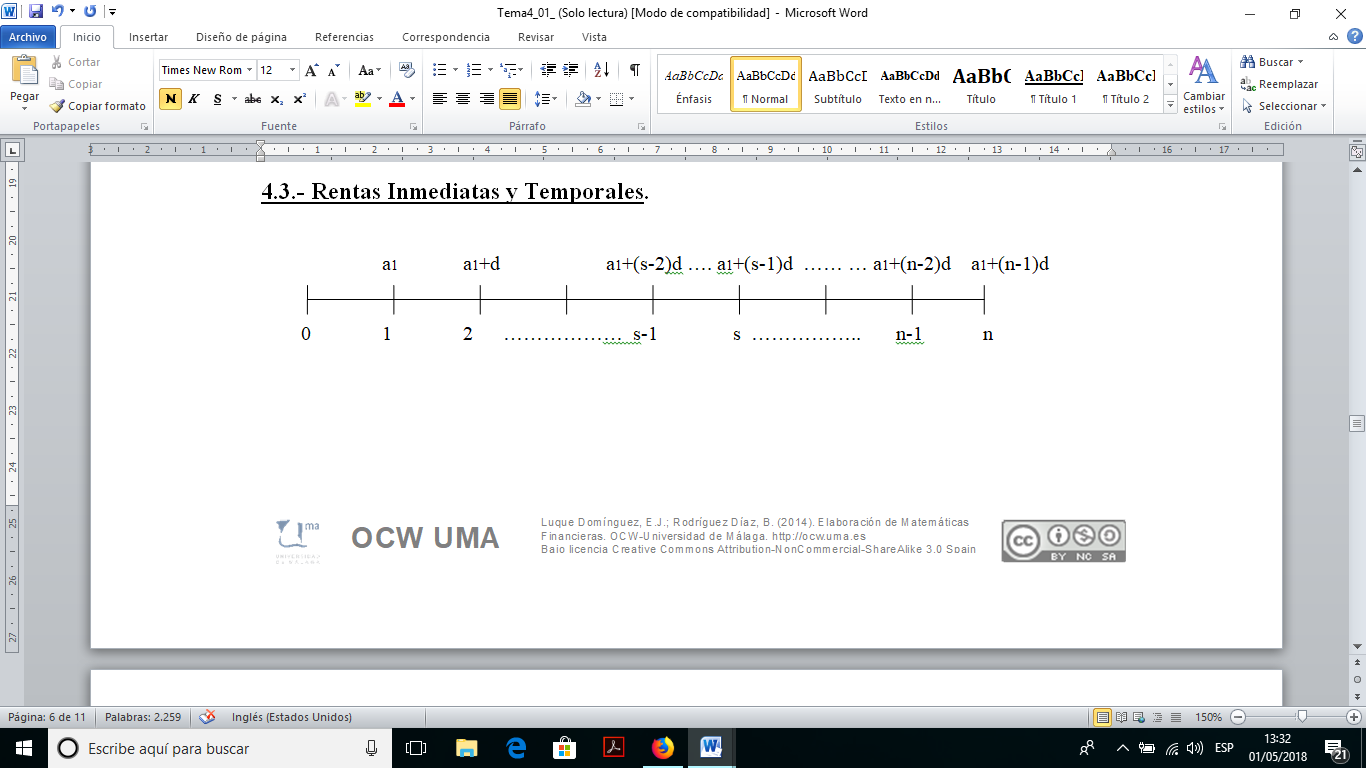    siendoValor finalValor actual prepagable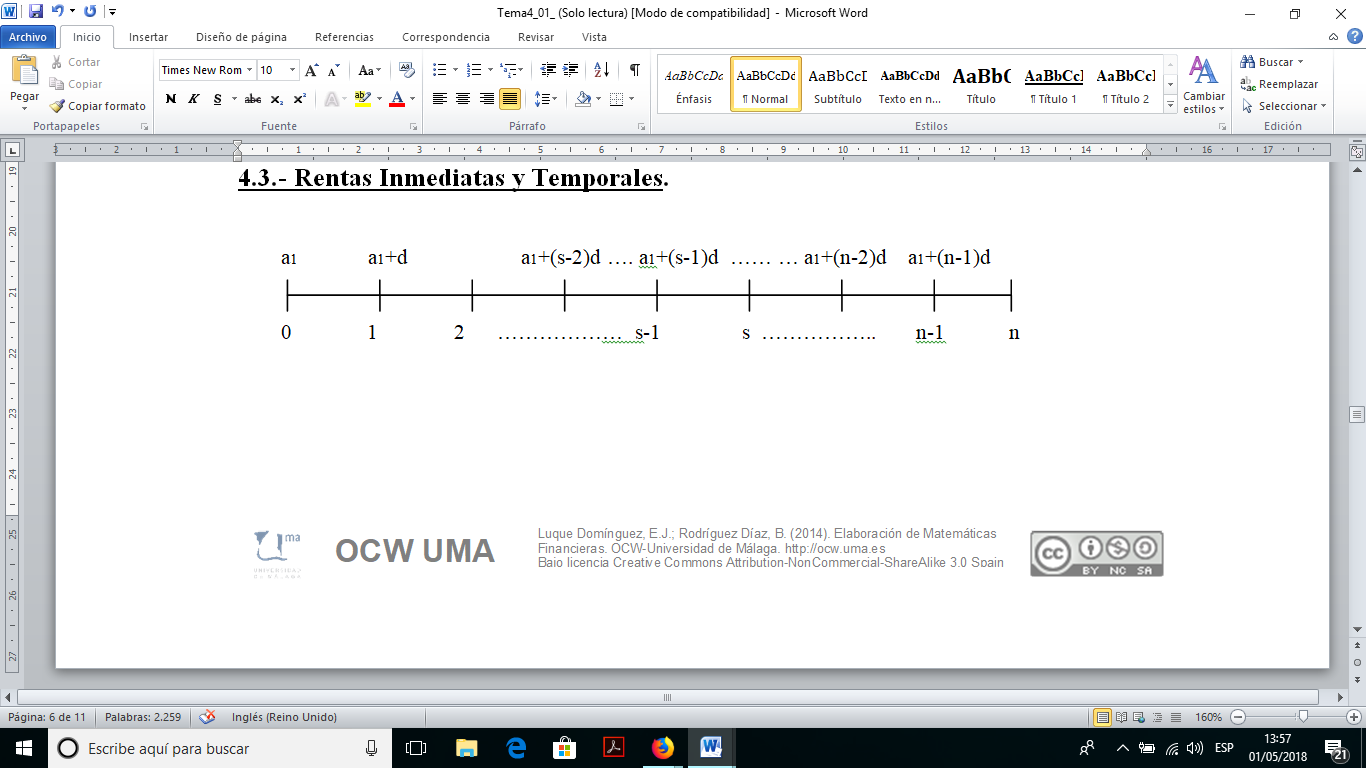 Valor final prepagableValor actual perpetua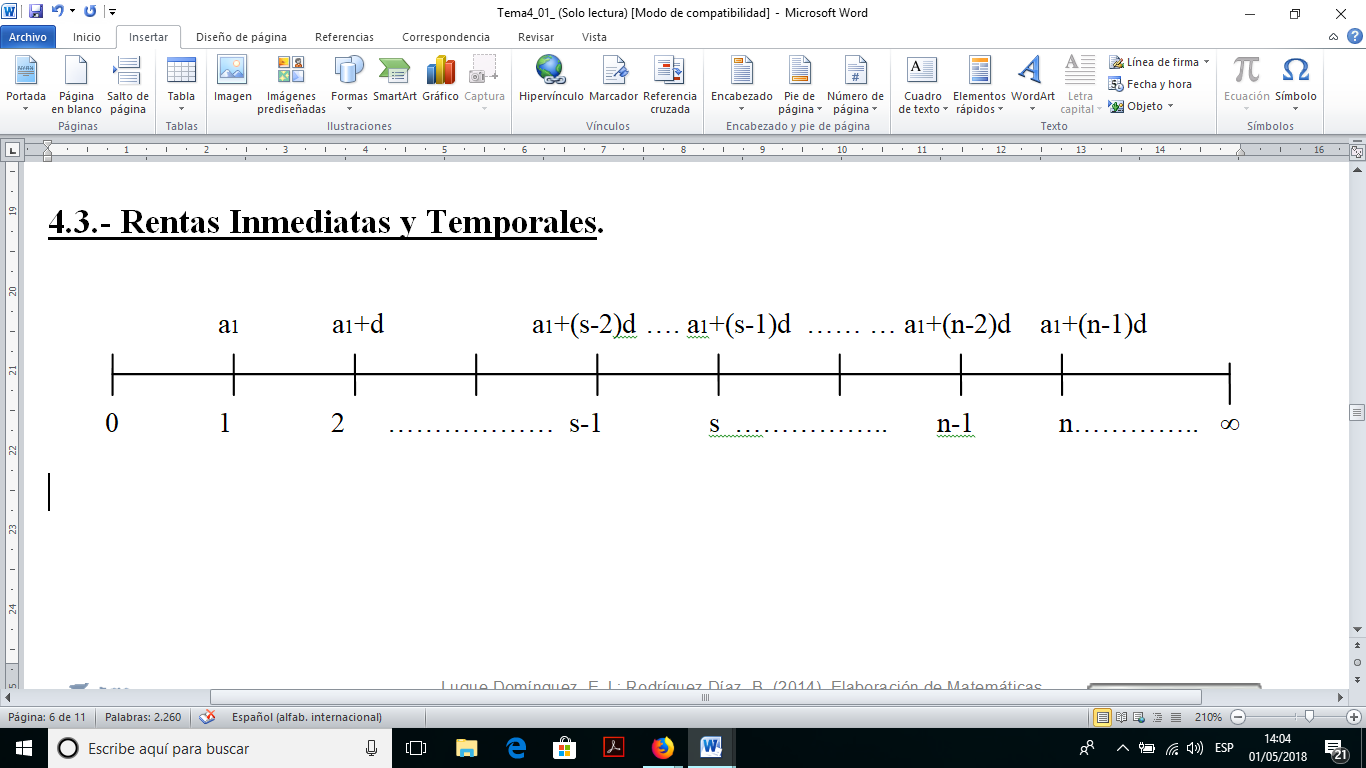 Valor actual perpetua prepagable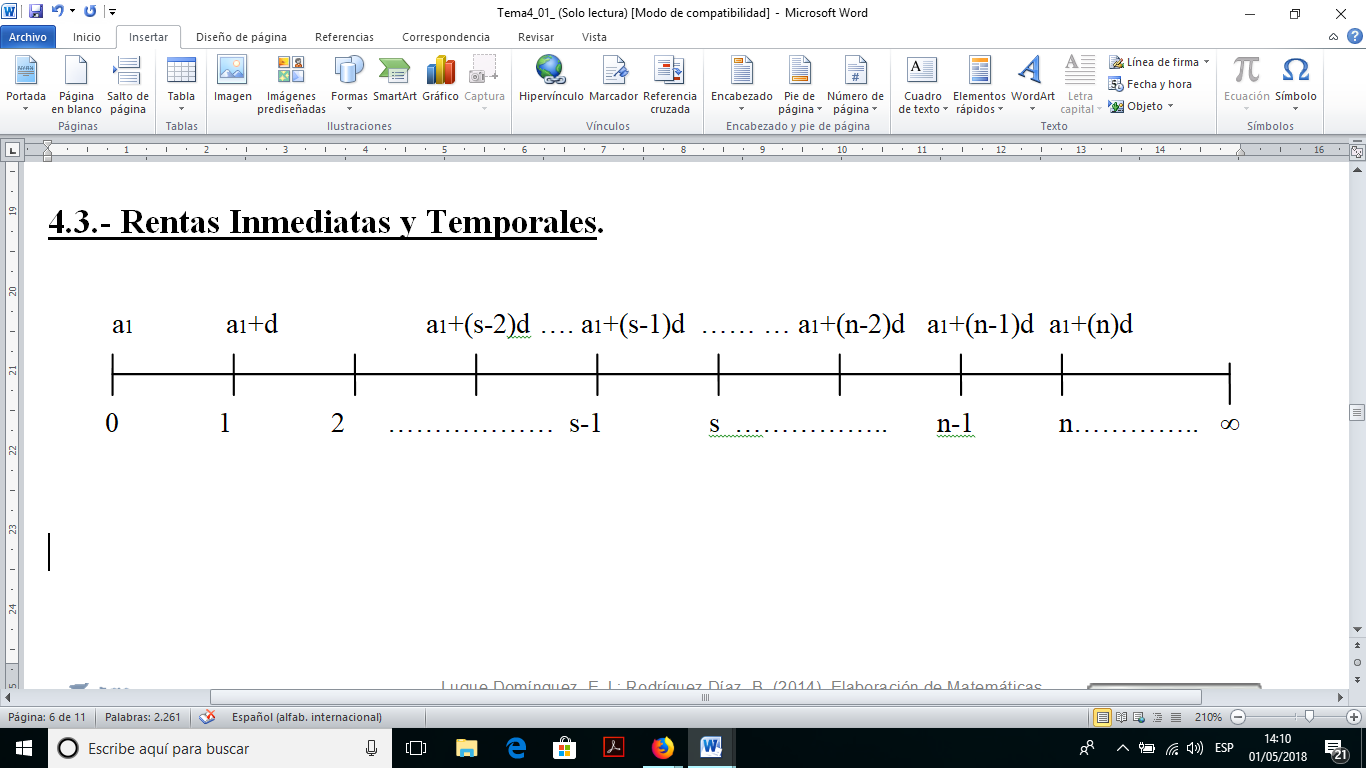 Valor actual fraccionada tipo IM fraccionamieno y n número de años. Si  m=4, es decir trimestral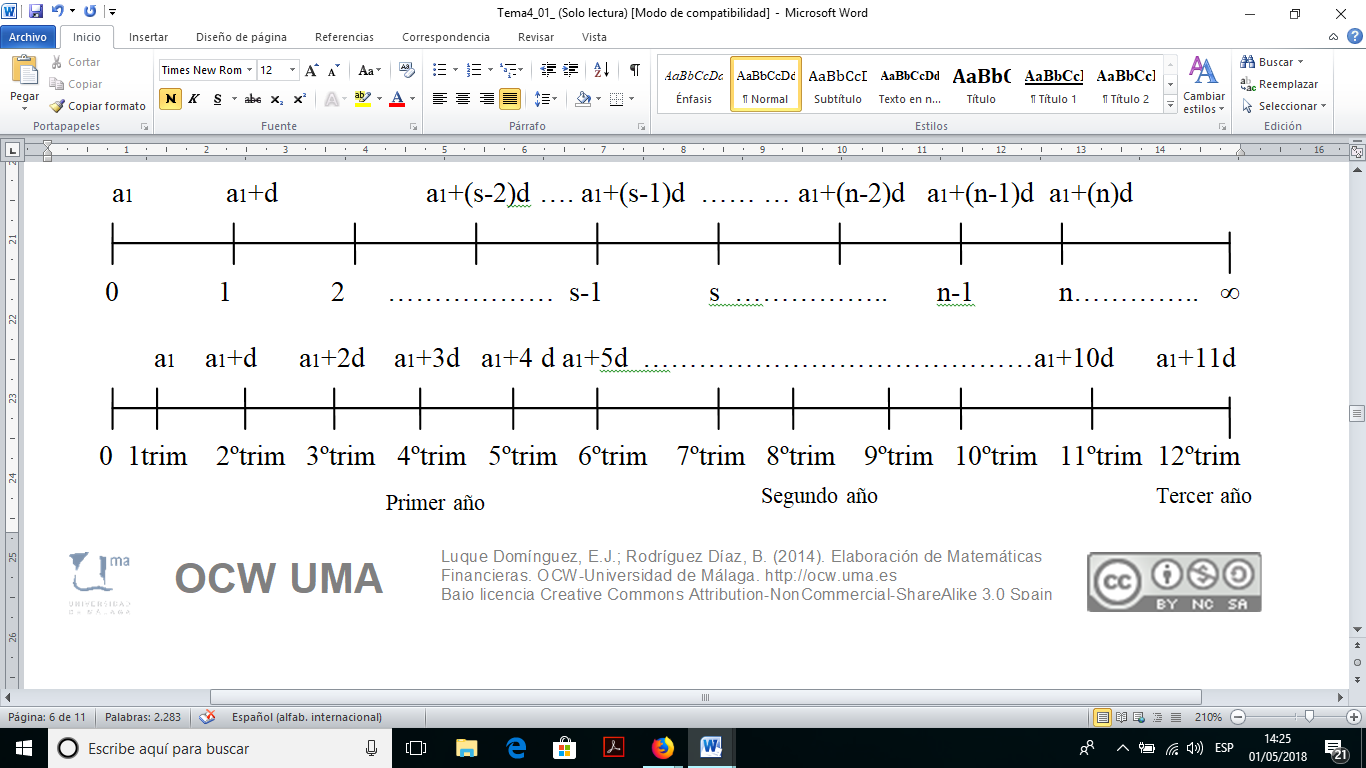 Siendo m el fraccionamiento y n el número de añosValor final fraccionada tipo IValor actual prepagable fraccionada tipo I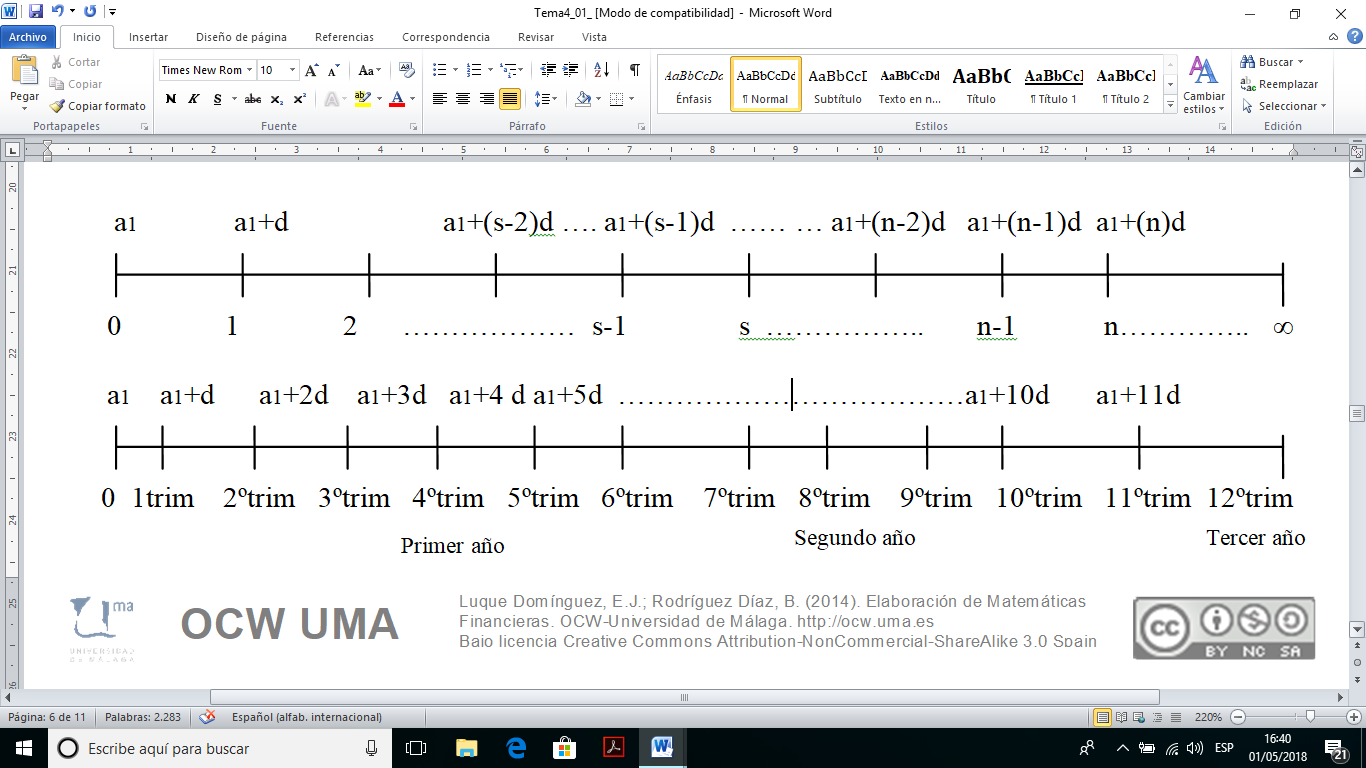 Valor final prepagable fraccionada tipo IValor actual fraccionada tipo II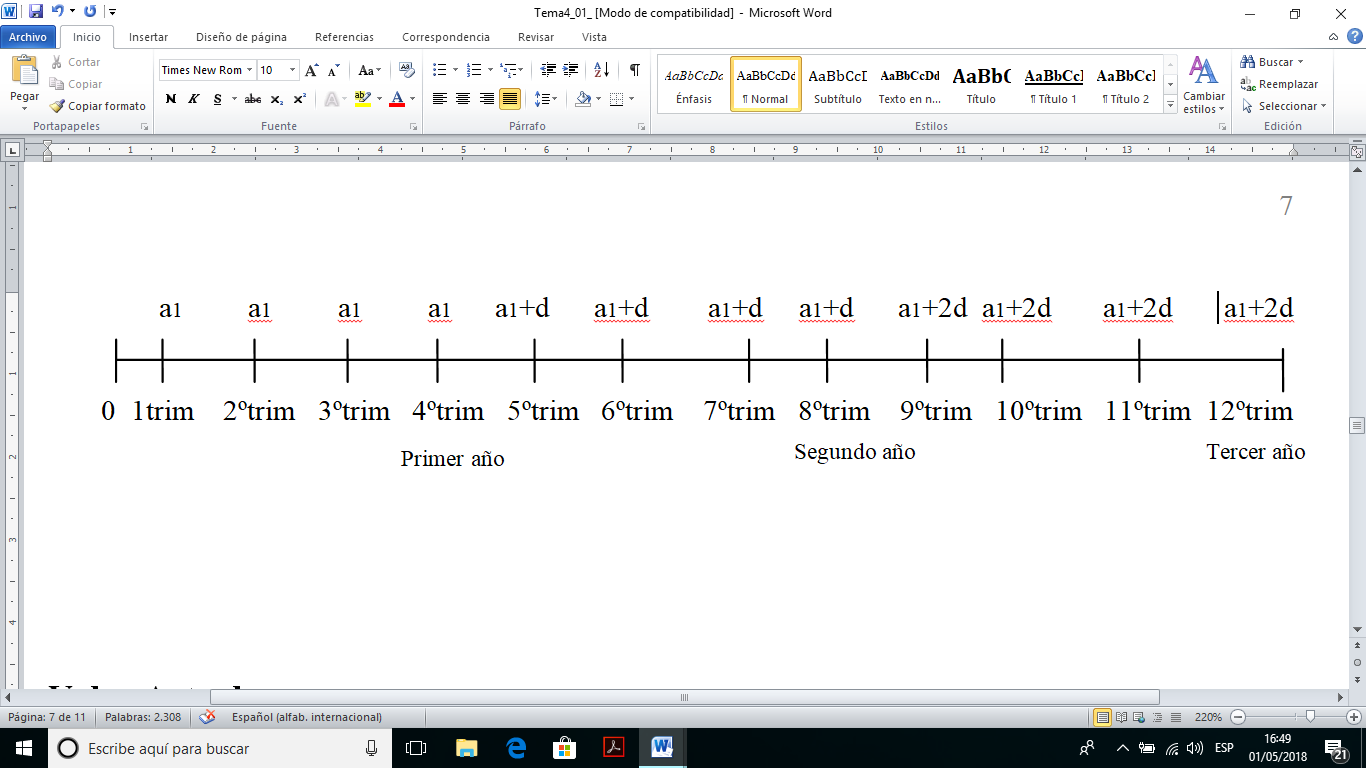 Valor final fraccionada tipo II  también Valor actual prepagable fraccionada tipo II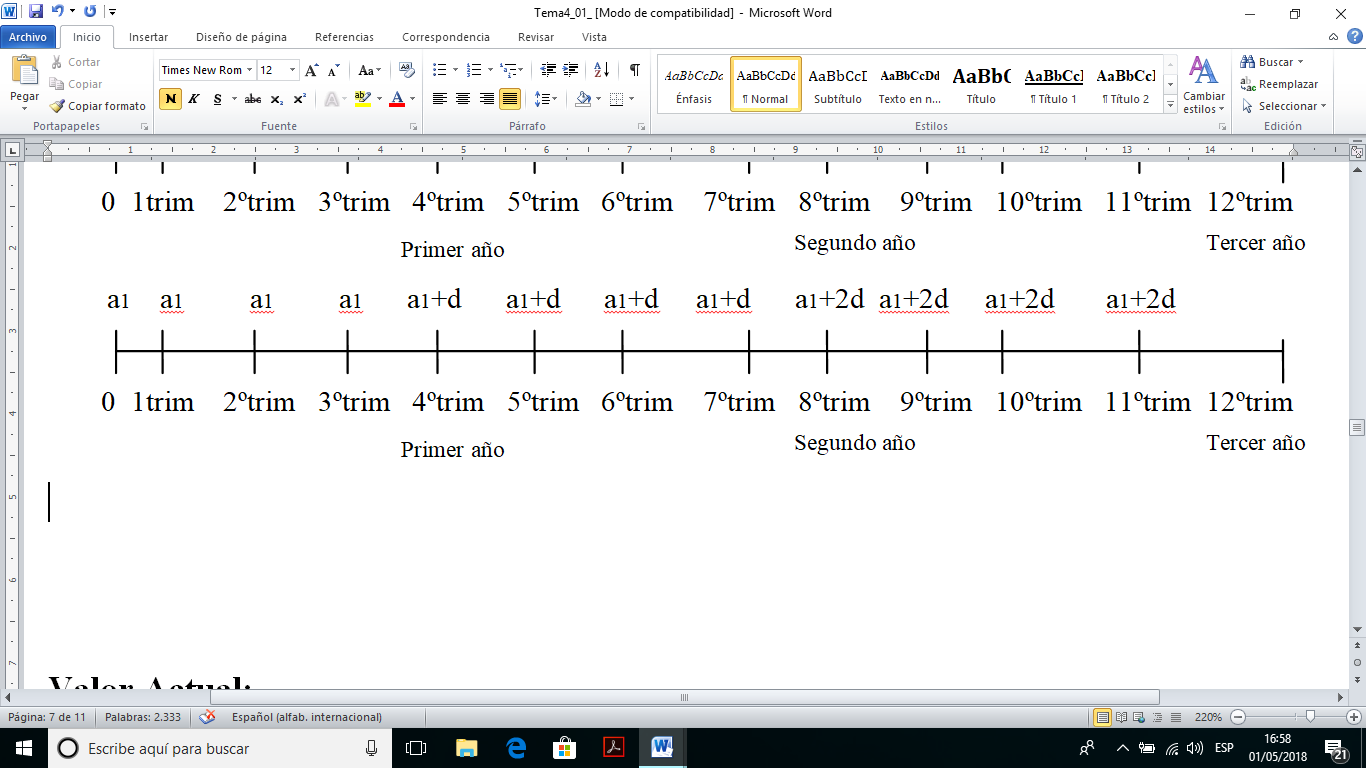 Valor actual prepagable fraccionada tipo IIProgresión geométricaValor actual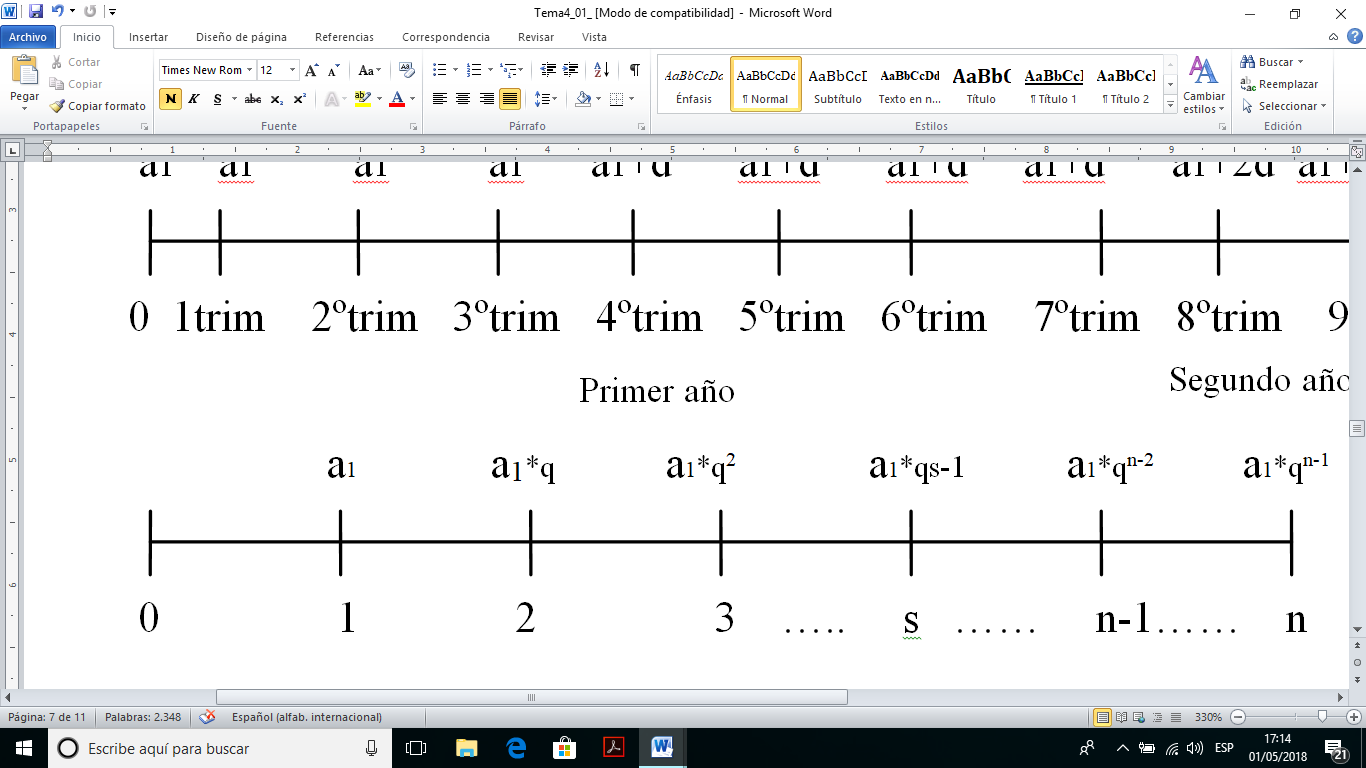 0<q<1 progresión decreciente, q>1 progresión creciente.Valor finalValor actual prepagable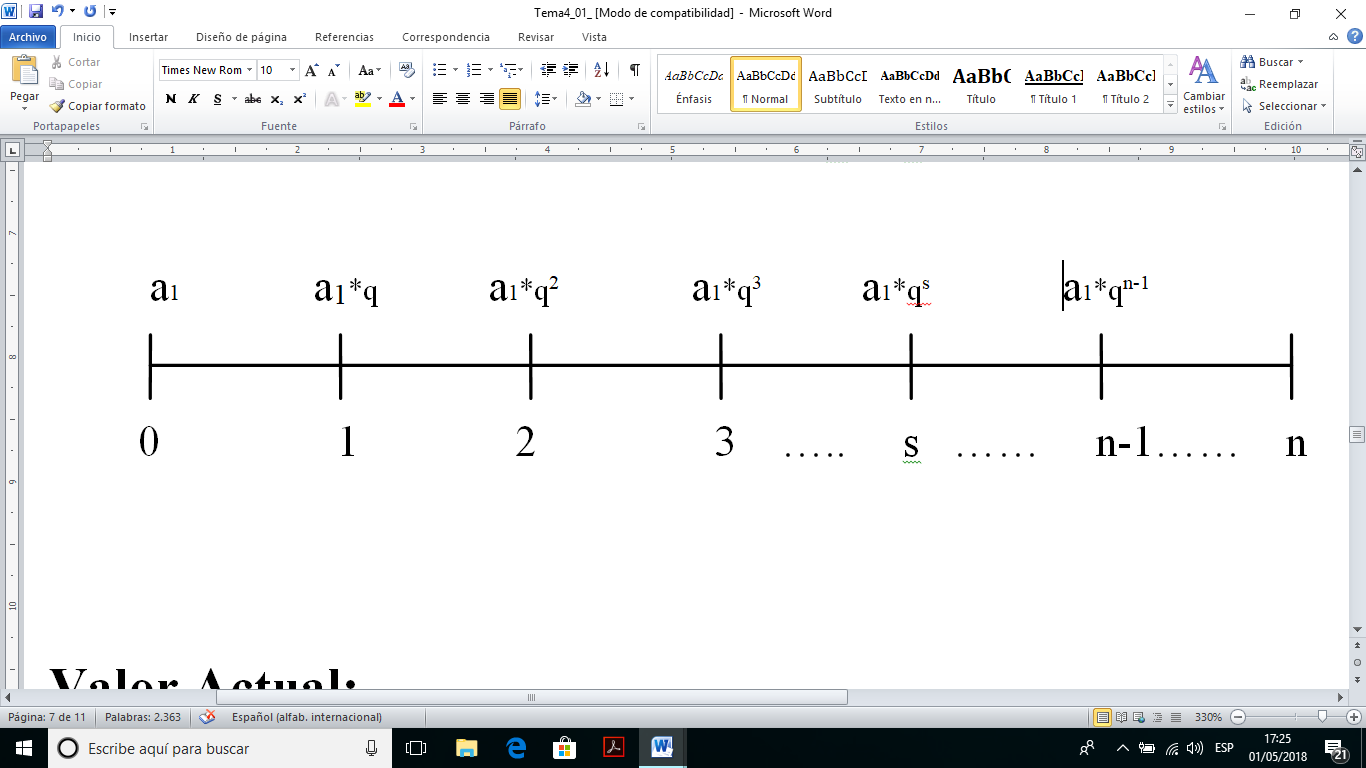 Valor final prepagableValor actual perpétua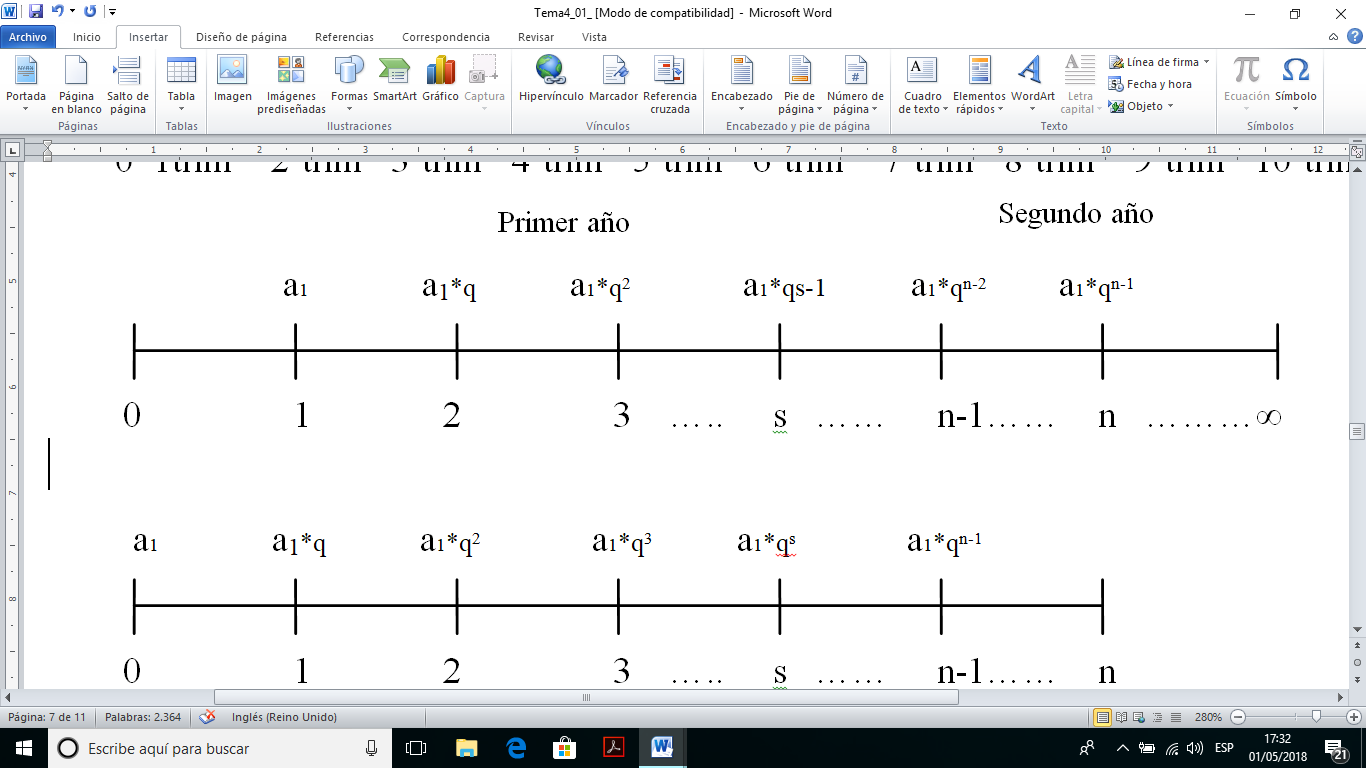 Si q=1+i entonces ∞. Si q>1+i entonces ∞. Si q<1+i entonces:Valor actual perpetua prepagable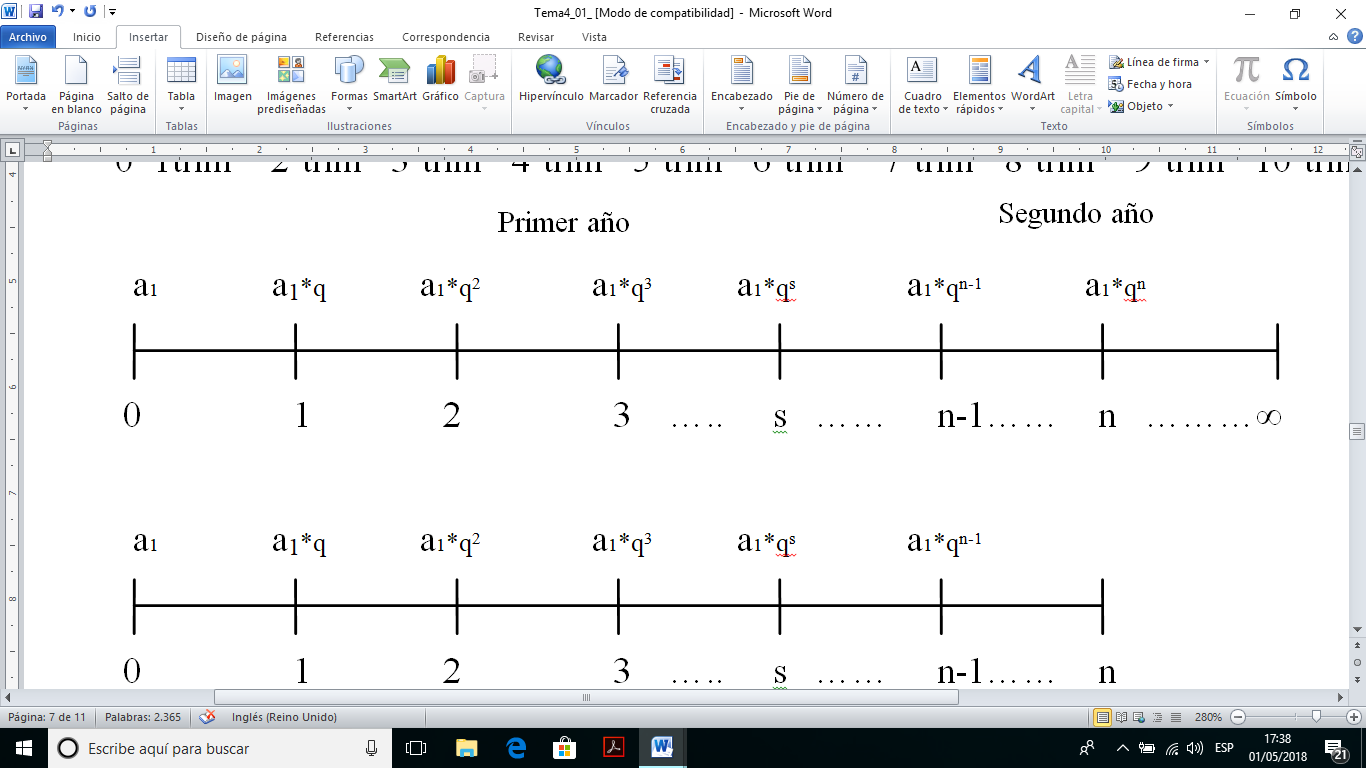 Valor actual fraccionada tipo I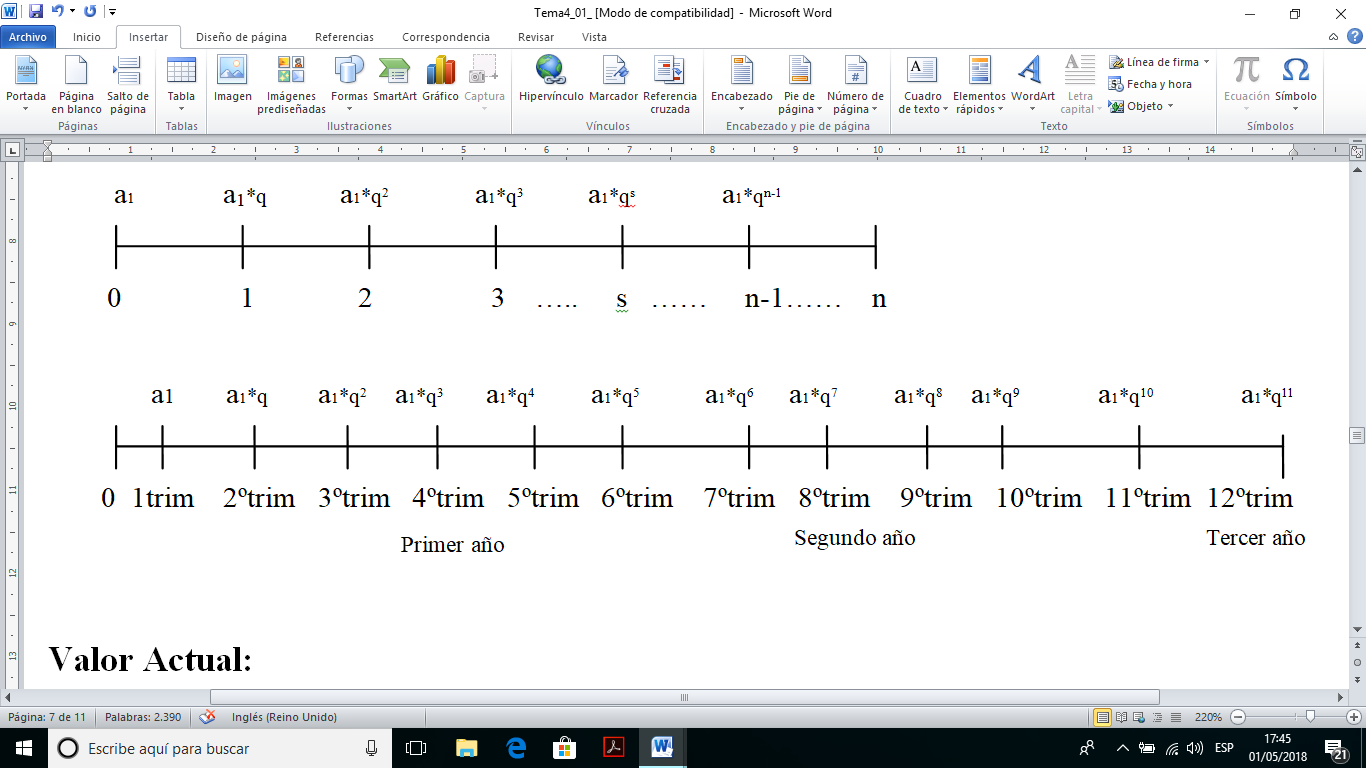 Valor actual fraccionada tipo IValor actual prepagable fraccionada tipo I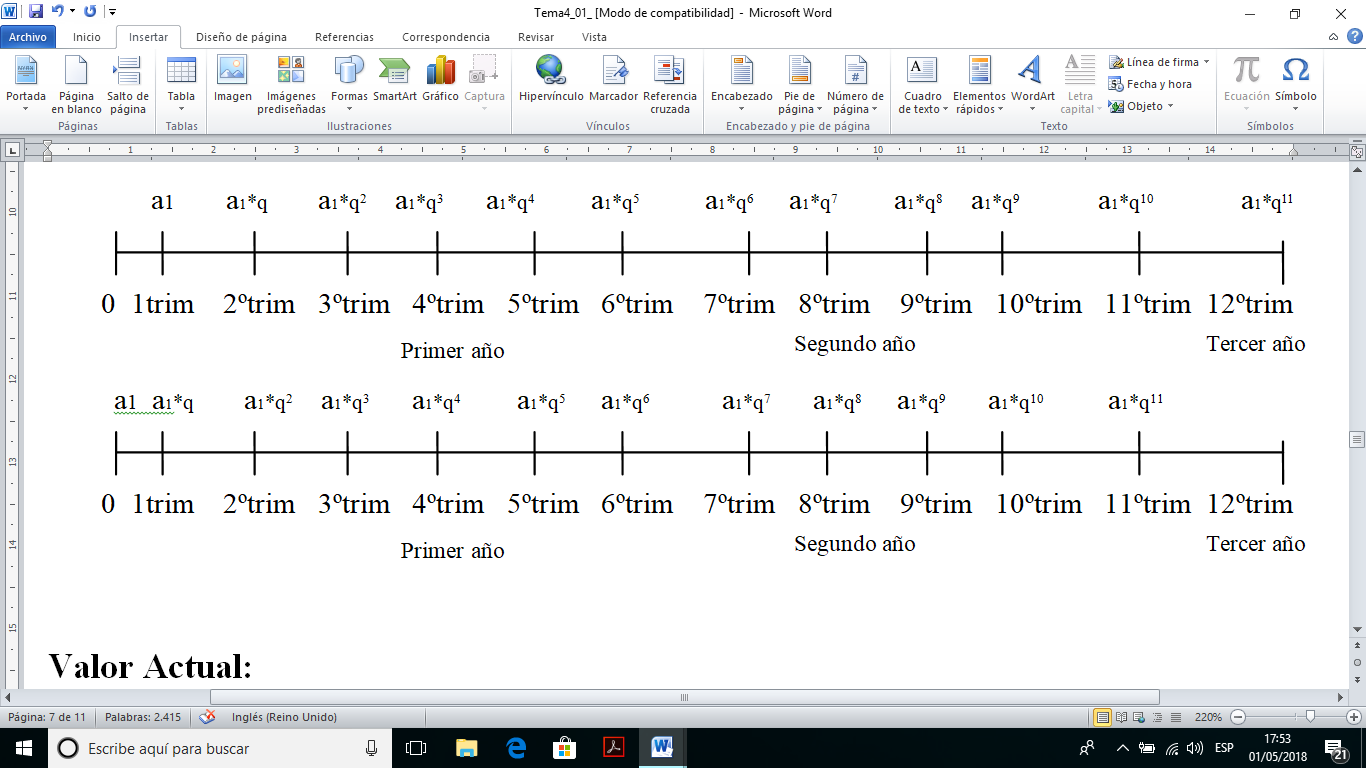 Valor final prepagable fraccionada tipo IValor actual fraccionada tipo II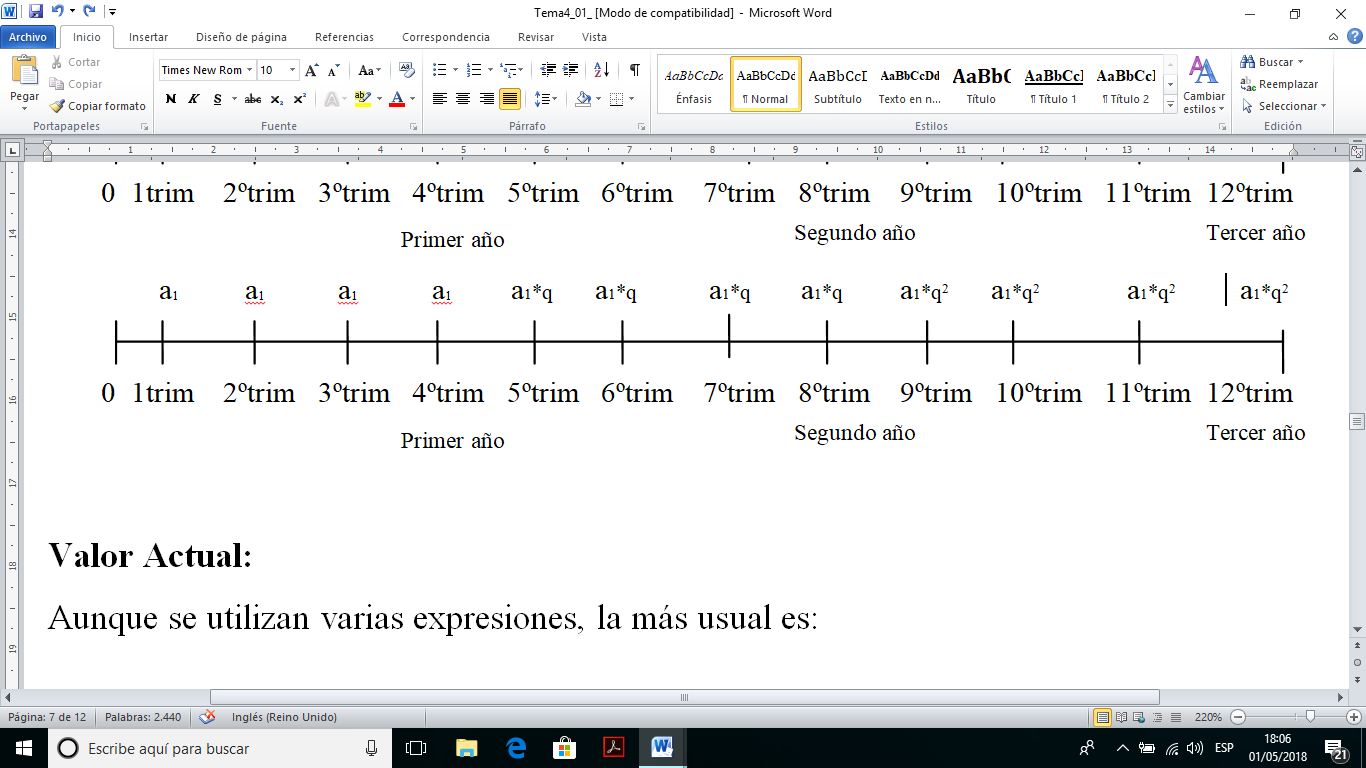 Valor final fraccionada tipo II  también Valor actual prepagable fraccionada tipo II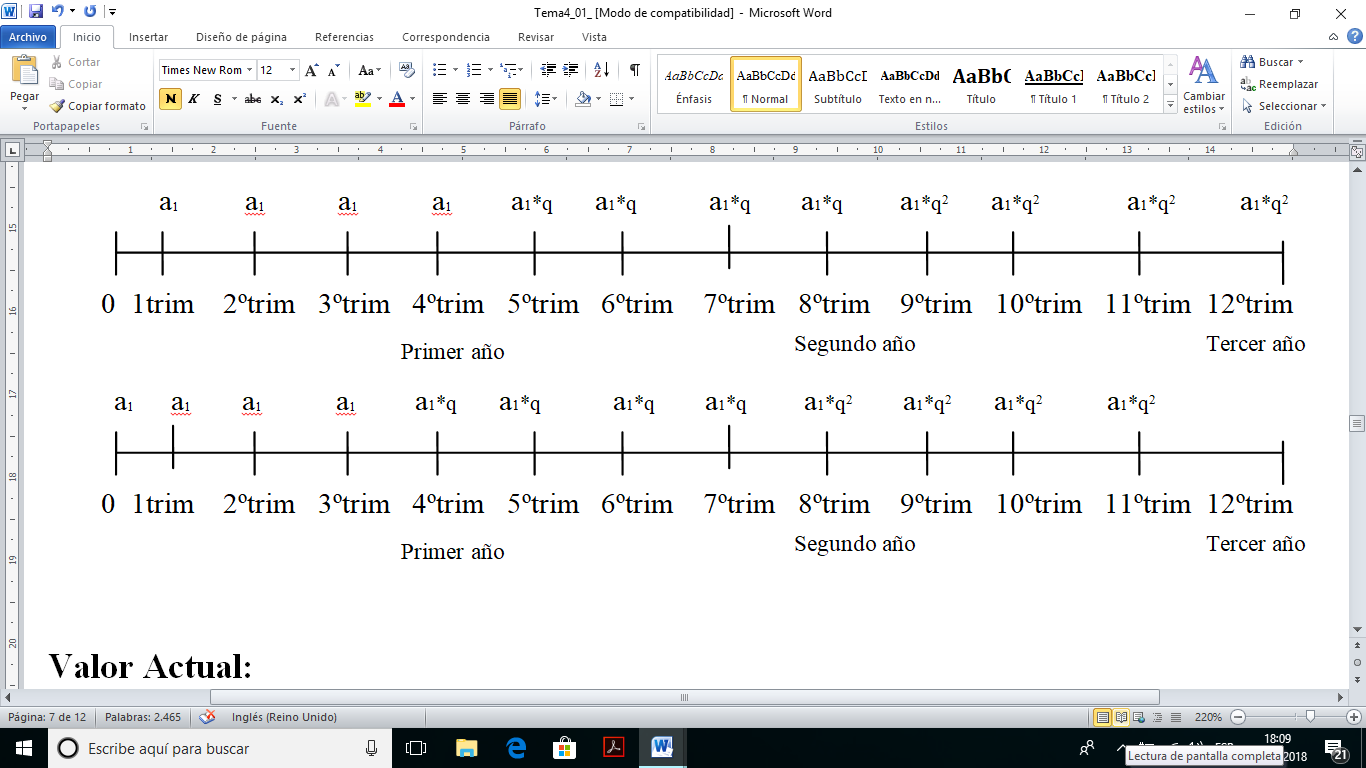 Valor actual prepagable fraccionada tipo II